Note to reviewers: The QR code is an example. The actual QR code will take sample members to the recruitment website.[DATE]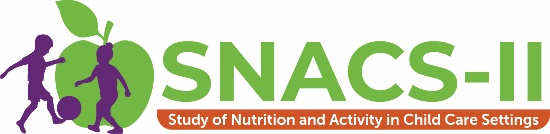 Dear Parent/Guardian of [CHILDNAME]:We are pleased to invite you and your infant to participate in a new and exciting study! It is called the second Study of Nutrition and Activity in Child Care Settings (SNACS-II). Your child care provider and your infant were randomly selected to participate. The study will help child care providers and the U.S. Department of Agriculture understand how to better help children learn and grow.As a study participant:You give us permission to ask your child care provider to complete a form about the foods and drinks your infant had while in their care. 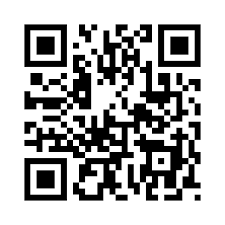 We will make every effort to keep the information about you and your infant private. The study report will not include names or other information that could be used to identify you or your infant. Your participation is voluntary and there are no penalties if you decide not to participate.We have enclosed a brochure with more information about the study. Thank you for your time and consideration!Sincerely, [SIGNATURE] Mary Kay Fox
SNACS-II Project Director, MathematicaEnclosures: Parent Brochure and Parent Consent and Permission Form for Infant